Schuster Haus BoxersReservation FormBUYER INFORMATIONPUPPY INFORMATIONPAYMENT INFORMATIONREMAINING BALANCE: MUST be paid in cash only at the time your puppy is picked up. We do not accept checks. If using ground or air transport, final payment must be made within 48 hours before the puppy leaves via approved payment method listed below. In the event we agree that your puppy will be boarded past 8 weeks the boarding fee as well as the puppy balance must be paid in full by 8 weeks old. Boarding rate is discounted for my puppy families @ $10.o0 per day. The owner will be responsible for vet visit fee and vaccinations needed after 8 weeks of age.NOTE: Please be sure when placing a reservation fee that you are prepared and committed. All fees are non-refundable however, they are transferable to another available puppy or to a later litter.PayPal (friends & family) - shboxers@yahoo.com		Zelle- 704-224-8000Google Pay - shboxers@yahoo.comCash App-$shboxers/704 224 8000Apple Pay 704-224-8000	Facebook Pay (Meta Pay)	Venmo @SHBoxers*Buyers Signature:                                                                                        Date: 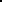 NamePhone #AddressEmailDamSireDOBColor/SexPick up dateTotal PriceHolding Fee (if applicable)  Reservation FeeBalance